Directorio de Agencias de PRDirectorio de Municipios de PRDirectorio de Agencias Federales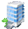 Oficina CentralDirección PostalTeléfonos / FaxHorario de Servicio335 Ave. F.D. RoosveltEdif. Fomento Industrial Suite 404Hato ReyPO Box 362350San Juan, PR 00936-2350Tel.: (787) 758-4747Tel Audio Impedido: No DisponibleFax: (787) 764-1415 Lunes a Viernes 8:30am – 5:00pmEjecutivo:Sr. Antonio L. Medina ComasCerca de:Web:www.pridco.pr.gov Sombrilla:Dpto. Desarrollo Económico y ComercioMapa:Ruta AMA:B2, M2Parada TU:Roosevelt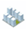 Oficinas de Servicio a través de Puerto RicoOficinas de Servicio a través de Puerto RicoOficinas de Servicio a través de Puerto RicoOficinas de Servicio a través de Puerto RicoDirección Física Dirección PostalTeléfonos / Fax Horario de ServicioN/A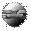 Otros Enlaces